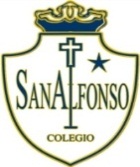 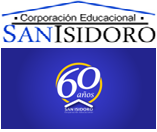 Trabajo individual pedagógicoNivel:  8° básico.Asignatura: Matemática, Historia, Lenguaje, Ciencias Naturales, Inglés, Tecnología, Música, Artes Visuales, Ed. Física.Matemática :-Realizar una guía de ejercicios en el cuaderno (Números enteros y racionales).Historia:Monarquía absoluta (guía).Inglés: Guía de trabajo (días, meses y estaciones del año). Lenguaje: Epopeya (guía de análisis de una epopeya). Ciencias: Los sistemas respiratorios, circulatorios y digestivos.( realizar carpeta explicando cada una de las funciones de dicho sistema).Tecnología:Artefactos tecnológicos (Guía de trabajo).Artes visuales: Paisajismo (realizar un folleto).Música: Presentaciones musicales ( trabajo en cuaderno).Ed. Física: Elaborar una carpeta escrita a mano, en hoja cuadriculada con 10 reglas, ( por deporte) de dos deportes individuales y dos deportes de oposición. Página de consulta y acceso a textos escolares en formato digital:www.aprendoenlinea.mineduc.cl